AccommodationOur Belgian hosts recommend booking a room in hotel Serwir. This hotel is located within walking distance (approx. 20 min. / 1,6 km) from the Walburg Castle.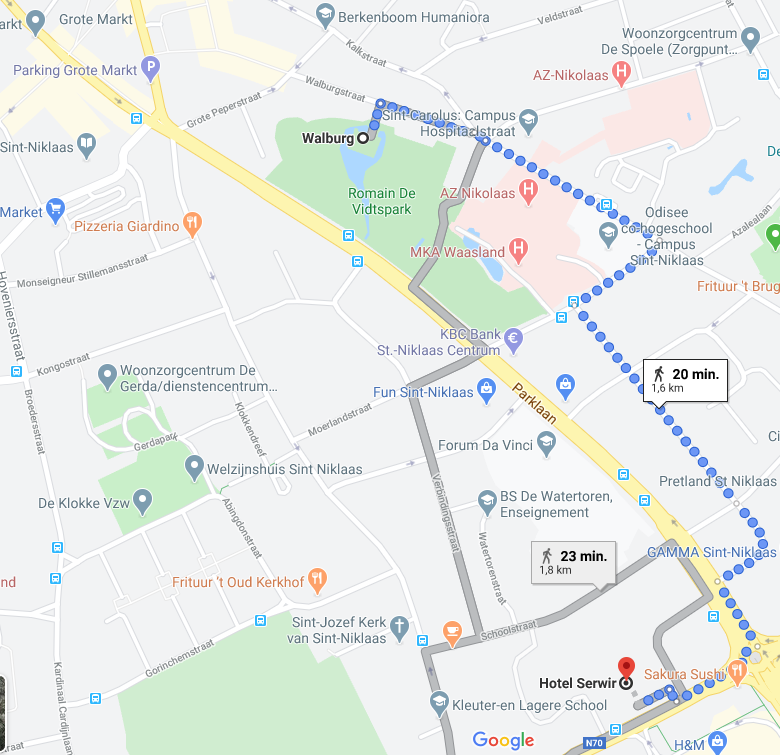 Hotel Serwir ****ReservationIf you wish to make a reservation at Hotel Serwir, please send an email to info@serwir.be and refer to: ‘VVSG – groupbooking’. If you do this before May 15th, your stay will be garanteed and you can enjoy our groupdiscount. (€105 per night, breakfast included)Please note: we have come to understand that the hotel will be closed until the 3rd of April, in view of the COVID 19 outbreak. This might mean that you will not be able to make reservations before the 3rd of April.Other available hotels are:Hotel New Flanders***Hotel Moon***Hotel de Spiegel*Meeting venue and roomsKasteel WalburgWalburg 359100 Sint-Niklaashttp://walburg.be/nl/contact/Visa requirements for BelgiumIf you are visiting Belgium and are a citizen of a non-EU country, you may need a visa. Please check https://diplomatie.belgium.be/en/services/travel_to_belgium/visa_for_belgium.Travel from airport (BRU) to Sint-NiklaasContact detailsShould you have any questions, please feel free to contact the CIB Working Group secretariat at uclg.cib@vng.nl, +31 70 3737 8707. During the meetings: Jessie Post (CIB secretariat)		 + 31 6 12156647Stan Abma (CIB secretariat)		 + 31 6 83140750Contact details VVSG 			Hanne Albers 				+32 498 20 32 14Information about Belgium/Sint-NiklaasTime zone CET (Central European Time) UTC/GMT + 1Voltage/electricity230 V (50Hz) and the power plugs and sockets are type C and E. This socket also works with plug F.Business hours in BelgiumMonday till Friday	08:00/09:00 am – 06:00/07:00 pm Saturday 		08:00/09:00 am – 06:00 pmSunday: 		Several shops in the Brussel will be open.			All the shops in Sint-Niklaas close on Sundays, except for a few supermarketsBanks and currencyBelgium belongs to the euro currency zone / Euro (EUR)Most hotels and businesses accept Mastercard, Visa and Maestro. Only a few accept American Express.
Banks usually are opened onMonday, Tuesday, Wednesday and Friday	08:30 am – 00:30 pm and 14.00 pm – 17.00 pmThursday					08:30 am – 00:30 pm and 14.00 pm – 06.00 pmTelephone country code & area code
+ 32 (Belgium)9200 – Sint-NiklaasEmergency phone numbers112 – European emergency number
112 – Fire brigade
101 – Police
112 – Ambulance service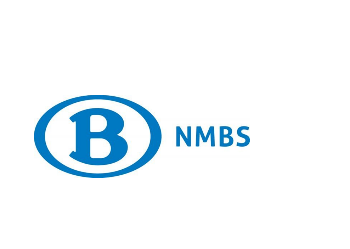 There are multiple trains per hour going from Brussels Airport Zaventem to Sint-Niklaas station (€13 one way, €26 return). You can buy a ticket online, or at the station.
The journey time is approximately 47 to 52 minutes. You will have to make a stop-over at Antwerpen-Berchem station. The train runs every 30 minutes from 6.11 a.m. to 10.41 p.m.For accurate times, check the NMBS Website. From/to the airport to/from any place in Sint-Niklaas by taxiFrom the airport to Sint-Niklaas: Airport taxis – book online or call +32 466 903 999Price: app. €58 price depends on the kind of car
Duration: 45 minutesFrom Sint-Niklaas to the airport and in Sint-Niklaas: Taxi Waas – book online or call +32 470 440 534
Price to drive to the airport: €56 
You can best arrange your taxi through your hotel. 